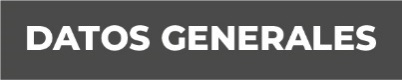 Nombre ALBERTO VICENTE TORRES RIVERAGrado de Escolaridad LicenciaturaCédula Profesional (Licenciatura) Licenciado en DerechoTeléfono de Oficina 9211127205Correo Electrónico Formación Académica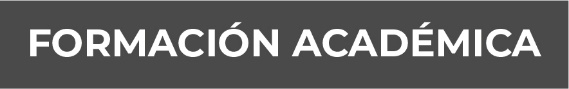 Carrera universitaria:  Facultad de Derecho, Universidad, Veracruzana, Xalapa, ver. (1987- 1991)Posgrado: Maestría en Ciencias Penales Universidad  Villa Rica, Boca del Rio, ver. (2002-2004)Trayectoria Profesional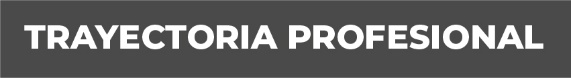 Agosto del 2017 a enero del 2018Fiscal primero en abatimiento del rezago en Coatzacoalcos. Enero-mayo 2018.Fiscal encargado en la subunidad integral de procuración de justicia en Minatitlán. Mayo 2018-marzo 2019.Fiscal encargado de la subunidad integral de procuración de justicia en Cosoleacaque Marzo del 2019- marzo del 2021.Fiscal encargado de la subunidad integral de procuración de justicia en las Choapas Febrero del 2022-abril del 2022.Fiscal cuarto en la unidad integral de procuración de justicia en Chicontepec Marzo- a la fecha 06(/dic/2022)Fiscal primero en la unida integral de procuración integral de justicia en Huayacocotla  Conocimiento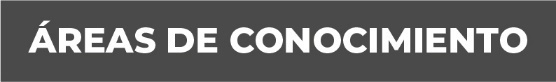 Derecho Penal y Constitucional